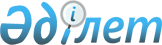 О проведении призыва граждан в возрасте от 18 до 27 лет в ряды Вооруженных Сил, других войск и воинских формирований Республики Казахстан в апреле-июне и октябре-декабре 2007 года.
					
			Утративший силу
			
			
		
					Постановление Акимата города Астаны от 29 мая 2007 года N 33-430п. Зарегистрировано в Департаменте юстиции города Астаны 26 июня 2007 года N 467. Утратило силу постановлением Акимата города Астаны от 23 июня 2008 года N 33-716п.

      Сноска. Утратило силу постановлением Акимата города Астаны от 23.06.2008 N 33-716п      В соответствии со статьями  20_ ,  23_ ,  44_ Закона Республики Казахстан "О воинской обязанности и воинской службе",  статьей 20 Закона Республики Казахстан "О занятости населения", с   Указом Президента Республики Казахстан от 17 апреля 2007 года N 318 "Об увольнении в запас военнослужащих срочной воинской службы, выслуживших установленный срок воинской службы, и очередном призыве граждан Республики Казахстан на срочную воинскую службу в апреле-июне и октябре-декабре 2007 года" акимат города Астаны  ПОСТАНОВЛЯЕТ: 

      1. Провести в апреле-июне и октябре-декабре 2007 года призыв на срочную воинскую службу и отправку в ряды Вооруженных Сил, других войск и воинских формирований Республики Казахстан граждан в возрасте от 18 до 27 лет, не имеющих права на отсрочку или освобождение от призыва. 

      2. В целях руководства и контроля за деятельностью призывных комиссий районов "Алматы" и "Сарыарка" утвердить городскую призывную комиссию (приложение 1). 

      На случай отсутствия членов городской призывной комиссии по различным причинам утвердить резервный состав комиссии (приложение 2). 

      3. Утвердить персональный состав и график работы призывной комиссии района "Алматы" (приложение 3). 

      4. Утвердить персональный состав и график работы призывной комиссии района "Сарыарка" (приложение 4). 

      5. Государственному учреждению "Департамент здравоохранения города Астаны" обеспечить проведение медицинского освидетельствования граждан при призыве на воинскую службу, медикаментами, инструментарием, медицинским и хозяйственным имуществом. 

      6. Утвердить график проведения призыва граждан на срочную воинскую службу (приложение 5). 

      7. Государственному учреждению "Департамент занятости и социальных программ города Астаны" организовать оплачиваемые общественные работы и обеспечить направление безработных граждан (по 15 человек) в управления по делам обороны районов "Алматы" и "Сарыарка" в период с 1 апреля по 30 июня и с 1 октября по 31 декабря 2007 года. 

      8. Государственному учреждению "Департамент пассажирского транспорта и автомобильных дорог города Астаны" обеспечить транспортом призывную комиссию для перевозок призывников, призванных в ряды Вооруженных Сил, других войск и воинских формирований Республики Казахстан, согласно представленным заявкам Департамента по делам обороны города. 

      9. Государственному учреждению "Департамент внутренних дел города Астаны" обеспечить доставку лиц, уклоняющихся от призыва, в период с 1 апреля по 30 июня и с 1 октября по 31 декабря 2007 года, а также охрану общественного порядка при отправке и убытии призывников в воинские части. 

      10. Государственному учреждению "Линейный отдел внутренних дел на станции Астана" принять меры к поддержанию общественного порядка в местах посадки на железнодорожной станции. 

      11. Государственному учреждению "Управление по мобилизационной подготовке, гражданской обороне, организации предупреждения и ликвидации аварий и стихийных бедствий города Астаны" производить финансирование мероприятий, связанных с обеспечением выполнения всеобщей воинской обязанности в пределах средств, выделенных для этих целей. 

      12. Признать утратившим силу  постановление акимата города Астаны от 3 мая 2006 года N 33-10-386п "О проведении призыва граждан в возрасте от 18 до 27 лет в ряды Вооруженных Сил, других войск и воинских формирований Республики Казахстан в апреле-июне и октябре-декабре 2006 года" (зарегистрировано Департаментом юстиции города Астаны 17 мая 2006 года за N 440; опубликовано в газетах "Астана хабары" от 23 мая 2006 года, N 72 и "Вечерняя Астана" от 20 мая 2006 года, N 73/74). 

      13. Представить данное постановление в Департамент юстиции города Астаны для государственной регистрации. 

      14. Контроль за выполнением настоящего постановления возложить на первого заместителя акима города Астаны Есилова С.С.        Аким                                  А. Мамин       Первый заместитель акима              Есилов С.С.       Заместитель акима                     Аманшаев Е.А.       Заместитель акима                      Смагулов Б.С.       Заместитель акима                     Султанов Е.Х.       Заместитель акима                     Хорошун С.М.       Руководитель аппарата акима           Ким Л.В.        Директор Государственного 

      учреждения "Департамент 

      финансов города Астаны"               Тусупбеков А.Н.        Заведующий государственно- 

      правовым отделом                      Хасенов Р.К.        СОГЛАСОВАНО       Аким района "Алматы"                  Кожагапанов Е.Т.       Аким района "Сарыарка"                Ахметов С.К.        Начальник Государственного 

      учреждения "Департамент 

      внутренних дел города Астаны"         Досумов С.Т.       Начальник Государственного 

      учреждения "Линейный отдел 

      внутренних дел на станции Астана"     Утетлеуов Т.Ж.       Директор Государственного 

      учреждения "Департамент 

      здравоохранения города Астаны"        Карибеков Т.С.       Директор Государственного 

      учреждения "Департамент 

      занятости и социальных 

      программ города Астаны"               Демеува А.С.        Директор Государственного 

      учреждения "Департамент 

      пассажирского транспорта 

      и автомобильных дорог 

      города Астаны"                        Байжаханов Б.И.        Начальник Государственного 

      учреждения "Управление по 

      мобилизационной подготовке, 

      гражданской обороне, организации 

      предупреждения и ликвидации 

      аварий и стихийных бедствий 

      города Астаны"                      Балмагамбетов М.Х.        Начальник Государственного 

      учреждения "Департамент по 

      делам обороны города Астана"          Мынжанов К.Т. Приложение 1          

к постановлению акимата      

города Астаны         

от 29 мая 2007 года N 33-430п    

  СОСТАВ 

городской призывной комиссии Мынжанов Кайрат Турсынаевич   - начальник Государственного 

                                учреждения "Департамент 

                                по делам обороны города 

                                Астана", председатель 

                                городской призывной комиссии; Елькеев Берик Жапарович       - начальник отдела гражданской 

                                обороны, организации 

                                предупреждения и ликвидации 

                                аварий, стихийных 

                                бедствий и аналитической 

                                работы Государственного 

                                учреждения "Управление по 

                                мобилизационной подготовке, 

                                гражданской обороне, 

                                организации предупреждения и 

                                ликвидации аварий и стихийных 

                                бедствий города Астаны", 

                                заместитель председателя 

                                городской призывной комиссии.  Члены комиссии: Квашук Дмитрий Васильевич     - заместитель начальника 

                                Государственного учреждения 

                                "Департамент внутренних дел 

                                города Астаны"; Семенова Валентина Григорьевна - помощник начальника 

                                Департамента по делам 

                                обороны - врач, председатель 

                                медицинской комиссии; Абылгазинова Зауреш Газизовна - медицинская сестра городской 

                                поликлиники N 3, секретарь комиссии. Приложение 2            

к постановлению акимата       

города Астаны           

от 29 мая 2007 года N 33-430п   

  СОСТАВ 

городской призывной комиссии (резервный) Шабалин Евгений Витальевич    - начальника управления набора 

                                военнослужащих по контракту 

                                и призыва Государственного 

                                учреждения "Департамент по 

                                делам обороны города Астана", 

                                председатель городской 

                                призывной комиссии; Маханов Елубай Маханович      - главный специалист отдела 

                                по мобилизационной подготовке 

                                Государственного учреждения 

                                "Управление по 

                                мобилизационной подготовке, 

                                гражданской обороне, 

                                организации предупреждения 

                                и ликвидации аварий и 

                                стихийных бедствий города 

                                Астаны", заместитель 

                                председателя городской 

                                призывной комиссии.  Члены комиссии: Мухитов Кайрат Болатович      - заместитель начальника 

                                Государственного учреждения 

                                "Департамент внутренних дел 

                                города Астаны"; Тян Раиса Петровна            - врач-терапевт поликлиники 

                                N 3, председатель медицинской 

                                комиссии; Абдилмажитова Гульнар         - медицинская сестра городской 

Мусабаевна                      поликлиники N 3, секретарь 

                                комиссии Приложение 3          

к постановлению акимата      

города Астаны          

от 29 мая 2007 года N 33-430п   

  СОСТАВ 

призывной комиссии района "Алматы " Байдаулетов Асылбек           - начальник Государственного 

Бекбусинович                    учреждения "Управление по 

                                делам обороны Алматинского 

                                района города Астана", 

                                председатель районной 

                                призывной комиссии; Ержанова Дания                - главный специалист аппарата 

Ержановна                       акима района "Алматы", 

                                заместитель председателя 

                                районной призывной комиссии.  Члены комиссии: Когабаев Толеген              - заместитель начальника 

Сапарович                       Государственного учреждения 

                                "Управление внутренних дел 

                                района "Алматы" города 

                                Астаны"; Козлов Юрий Семенович         - врач-хирург городской 

                                поликлиники N 3, председатель 

                                медицинской комиссии; Петренкова Галина Степановна  - медицинская сестра городской 

                                поликлиники N 3, секретарь 

                                комиссии.       Определить режим работы районной призывной комиссии с 8.30. до 12.30. (местного времени) в соответствии с графиком работы Управления по делам обороны Алматинского района города Астана. Приложение 4           

к постановлению акимата     

города Астаны         

от 29 мая 2007 года N 33-430п   

  СОСТАВ 

      призывной комиссии района "Сарыарка " Искаков Кайрат Омарович       - начальник Государственного 

                                учреждения "Управление по 

                                делам обороны Сарыаркинского 

                                района города Астана", 

                                председатель районной 

                                призывной комиссии; Аяганов Серик Жантасович      - руководитель аппарата акима 

                                района "Сарыарка" города 

                                Астаны, заместитель 

                                председателя районной 

                                призывной комиссии.  Члены комиссии: Зикенов Игорь Ирсаинович      - заместитель начальника 

                                Государственного учреждения 

                                "Управление внутренних дел 

                                района "Сарыарка" города 

                                Астаны"; Тян Раиса Петровна            - врач-терапевт городской 

                                поликлиники N 3, 

                                председатель медицинской 

                                комиссии; Петренкова Галина             - медицинская сестра городской 

Степановна                      поликлиники N 3, секретарь 

                                комиссии.       Определить режим работы районной призывной комиссии с 13.30.до 17.30. (местного времени) в соответствии с графиком работы Управления по делам обороны Сарыаркинского района города Астана. Приложение 5             

к постановлению акимата       

города Астаны            

от 29 мая 2007 года N 33-430 п    

  График 

      проведения призыва граждан на срочную воинскую службу  
					© 2012. РГП на ПХВ «Институт законодательства и правовой информации Республики Казахстан» Министерства юстиции Республики Казахстан
				п/п Управления 

по делам 

обороны 
Дни работы комиссии, время - с 8.30 до 18.00 
п/п апрель 
май 
июнь 
октябрь 
ноябрь 
декабрь 
1. Район 

"Алматы" 2,6, 

11,16, 

20,25 2,7, 

14,18, 

23,28 1,6,11, 

15,20, 

25,29 1,5, 

10,15, 

19,24,29 2,7,12, 

16,21, 

26,30 3,7, 

12,19, 

24,28 2. Район 

"Сарыарка" 4,9, 

13,18, 

23,27 4,11, 

16,21, 

25,30 4,8, 

13,18, 

22,27 3,8, 

12,17, 

22,26,31 5,8, 

14,19, 

23,28 5,10 

14,21, 

26 